Отчет о работе Комиссии по делам несовершеннолетних и защите их прав при администрации Балаковского муниципального района201216ФЕВВ 2011 году Комиссией по делам несовершеннолетних и защите их прав при администрации Балаковского муниципального района проведено 31 заседание (в 2010г. - 28), на которых рассмотрено 28 профилактическихвопросов. Рассмотрено всего 1700 административных материалов (2010г.-1755), из них 393 дела на несовершеннолетних и 1307 делв отношении родителей и иных законных представителей несовершеннолетних.  Привлечено к административной ответственности с наложением штрафа 1046 человек на сумму 346705 рублей.Проведенный анализ административных материалов показывает, что, как и в предыдущие годы, основным видом административных правонарушений среди несовершеннолетних остаются правонарушения, связанные с появлением несовершеннолетних в общественных местах в состоянии алкогольного опьянения  и потреблением подростками  пива, другой спиртосодержащей продукции.За отчетный период проведено 55 межведомственных рейдов (КДНиЗП, ПДН МУ МВД РФ «Балаковское», ОБПСПРиИАЗ) по соблюдению правил торговли алкогольной продукции и табачных изделий, 41 продавец привлечен к административной ответственности. Комиссия совместно с сотрудниками ПДН организует проведение ночных рейдов по развлекательным центрам, ночным клубам, в ходе которых несовершеннолетние, употребляющие спиртные напитки, привлекаются к административной ответственности и передаются либо родителям, либо помещаются в госучреждения.В 2011 году рекомендовано обратиться к наркологу за консультацией202 несовершеннолетним, из них за потребление спиртных напитков –188, за потребление токсических веществ – 5, за потребление и хранение наркотических веществ и потребление психотропных веществ – 9.Комиссией направлено 23представления руководителям государственных образовательных учреждений начального и среднего профессионального образования, образовательных учреждений, комитета образования администрации БМР. руководителям торговых предприятий об устранении причин и условий, способствующих совершению правонарушений несовершеннолетними.В 2011 году произошло снижение преступности со 150 до 145 - на 3, 4%. Этому способствовала также и организация занятости несовершеннолетних в летний период.Всего в летний период было трудоустроено  985 подростков. В 2011 году из местного бюджета  на оплату  труда   подростков выделено финансирование в размере 1024,5 тыс. руб.,позволившее  обеспечить работой  в летний период 406 подростков, в том числе: Комитетом образования администрации БМР -207 чел, Управлением по делам молодежи, физической культуре, спорту и туризму администрации БМР – 105 чел., Управлением культуры- 94 чел.Несмотря на проводимую службами системы профилактики безнадзорности и правонарушений несовершеннолетних работу остаются задачи, над которыми предстоит  работать в 2012 году:  - защиту прав и законных интересов детей;- активизацию и конкретизацию форм ранней  профилактики социального неблагополучия семей с детьми;- внедрение инновационных форм работы по профилактике алкоголизма, наркомании, табакокурения среди несовершеннолетних;- повышение качества реабилитационной работы с семьями и детьми, оказавшимися в социально опасном положении;- содействие в реализации общенациональной, региональной информационной кампании по противодействию жестокому обращению с детьми;- обеспечение досуга, занятости и  оздоровления детей, находящихся в социально опасном положении и состоящих на учете в органах внутренних дел;- повышение эффективности деятельности по социальной реабилитации несовершеннолетних, освобожденных из учреждений уголовно-исполнительной системы,  вернувшихся из специальных учебно-воспитательных учреждений закрытого типа, а также с осужденными условно, осужденными к иным мерам наказания, не связанным с лишением свободы;- совершенствование нормативно-правового и организационно-методического обеспечения системы профилактики безнадзорности и правонарушений несовершеннолетних.При согласованной работе всех заинтересованных лиц и профильных ведомств, можно добиться устойчивой положительной динамики в реализации превентивных мер по профилактике преступности среди несовершеннолетних.Пресс-служба администрации БМР | 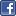 